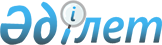 О внесении изменений в приказ МГД РК от 18 сентября 2001 года N 1306
					
			Утративший силу
			
			
		
					Приказ Министра государственных доходов Республики Казахстан от 24 июня 2002 года N 582. Зарегистрирован в Министерстве юстиции Республики Казахстан 19 июля 2002 года N 1924. Утратил силу - приказом Министра финансов Республики Казахстан от 10.12.2002г. N 608 (V022079)      Примечание РЦПИ. Приказ Министра государственных доходов Республики Казахстан от 24 июня 2002 года N 582 утратил силу - приказом  Министра финансов Республики Казахстан от 10.12.2002г. N 608. 

             В целях приведения в соответствие с Кодексом  Республики Казахстан "О налогах и других обязательных платежах в бюджет" (Налоговый кодекс) приказываю: 



      1. Внести в приказ  Министра государственных доходов Республики Казахстан от 18 сентября 2001 года N 1306 "Об утверждении правил составления налоговой отчетности" следующие изменения: 

      в Правилах составления Декларации по акцизу (форма 400.00), утвержденных указанным приказом: 

      1) в абзаце девятом подпункта 2) пункта 31 слова "ранее приобретенному бензину для дальнейшей реализации, использованному на собственные производственные нужды" заменить словами "использованному на собственные производственные нужды бензину, приобретенному для дальнейшей реализации на территории РК"; 

      2) в пункте VII строки 400.05.002 формы 400.05 слова "бензина, приобретенного в целях реализации в РК на собственные производственные нужды" заменить словами "на собственные производственные нужды бензина, приобретенного для дальнейшей реализации на территории РК". 

      2. Юридическому департаменту (А. Базарбаева) направить настоящий приказ на государственную регистрацию в Министерство юстиции Республики Казахстан. 



      3. Настоящий приказ вводится в действие со дня государственной 

регистрации.      Министр 
					© 2012. РГП на ПХВ «Институт законодательства и правовой информации Республики Казахстан» Министерства юстиции Республики Казахстан
				